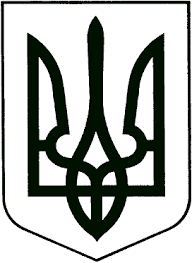 ЗВЯГЕЛЬСЬКА МІСЬКА РАДАРІШЕННЯтридцять друга сесія                                                            восьмого скликання________________                                     			          № __________Про затвердження Програми заходів національного спротиву Звягельської  міської територіальної громади на 2023-2024 рікКеруючись пунктом 22 частини першої статті 26 Закону України „Про місцеве самоврядування в Україні“, Законом України „Про основи національного спротиву“, враховуючи розпорядження начальника Новоград-Волинської районної військової адміністрації від 31.03.2023 №5дск, з метою забезпечення територіальної цілісності, захисту та оборони держави, підготовки населення і територій до національного спротиву, забезпечення безперебійної життєдіяльності Звягельської міської територіальної громади під час воєнного стану, міська рада ВИРІШИЛА:Затвердити Програму заходів національного спротиву Звягельської  міської територіальної громади на 2023-2024 рік (додається).Контроль за виконанням цього рішення покласти на постійну комісію міської ради з питань бюджету територіальної громади, комунальної власності та економічного розвитку (Сухих А.Ю.) та секретаря міської ради Гвозденко О.В.Міський голова                                                                          Микола БОРОВЕЦЬ       Додаток                  рішення міської ради                  від ________ №_______  ПАСПОРТПрограми заходів національного спротиву Звягельської  міської територіальної громади на 2023-2024 рікВизначення проблемних питань на розв’язання яких спрямована ПрограмаНаціональний спротив - комплекс заходів, які організовуються та здійснюються з метою сприяння обороні України шляхом максимально широкого залучення громадян України до дій, спрямованих на забезпечення воєнної безпеки, суверенітету і територіальної цілісності держави, стримування і відсіч агресії та завдання противнику неприйнятних втрат, з огляду на які він буде змушений припинити збройну агресію проти України.Відповідно до ст.3 Закону України «Про основи національного спротиву» складовими національного спротиву є територіальна оборона, рух опору та підготовка громадян України до національного спротиву.Одними із завдань територіальної оборони є:своєчасне реагування та вжиття необхідних заходів щодо оборони території та захисту населення на визначеній місцевості до моменту розгортання в межах такої території угрупування військ (сил) або/чи угруповання об’єднаних сил, призначених для ведення воєнних (бойових) дій з відсічі збройної агресії проти України;участь у захисті населення, територій, навколишнього природного середовища та майна від надзвичайних ситуацій, ліквідації наслідків ведення воєнних (бойових) дій;участь у забезпеченні умов для безпечного функціонування органів державної влади, інших державних органів, органів місцевого самоврядування та органів військового управління;участь в охороні та обороні важливих об’єктів і комунікацій, інших критично важливих об’єктів інфраструктури, порушення функціонування та виведення з ладу яких становлять загрозу для життєдіяльності населення;участь у боротьбі з диверсійно-розвідувальними силами, іншими збройними формуваннями агресора (противника).Рух опору як складова національного спротиву формує осередки руху опору та здійснює їх підготовку та забезпечення.Не менш важливим є завдання підготовки громадян України до національного спротиву, зокрема:сприяння набуттю громадянами України готовності та здатності виконання конституційного обов’язку щодо захисту, незалежності та територіальної цілісності України;військово-патріотичне виховання громадян України;підготовка населення до умов життєдіяльності в районах ведення (воєнних) бойових  дій.У зв’язку із введення воєнного стану відповідно до Указу Президента України від 24.02.2022 №64/2022 «Про введення воєнного стану в Україні» з метою забезпечення виконання заходів підготовки території Звягельської  міської територіальної громади до оборони в особливий період виникла нагальна потреба у впровадженні та фінансуванні заходів національного спротиву Звягельської  міської територіальної громади.Програма розроблена відповідно до Законів України «Про оборону України», «Про основи національного спротиву», Положення про територіальну оборону України, затвердженого Указом Президента України від 23 вересня 2016 року №406/2016, Стратегії національної безпеки України, затвердженої Указом Президента України від 14 вересня 2020 року №392/2020.Мета ПрограмиМетою Програми є: забезпечення виконання заходів підготовки території Звягельської  міської територіальної громади до оборони в особливий період.Комплексне завдання програми щодо:підготовки до охорони важливих стратегічних об’єктів і комунікацій, органів державної влади, органів місцевого самоврядування, органів військового управління, охорони та оборони державного кордону;матеріально-технічного забезпечення потреб сил національного спротиву;          підготовки громадян до національного спротиву у воєнний час.Відповідно до ст.14 Закону України «Про основи національного спротиву» сільські, селищні та міські ради забезпечують у межах відповідних видатків місцевих бюджетів належне фінансування заходів територіальної оборони місцевого значення.Обґрунтування шляхів і засобів розв’язання проблеми, строки виконання програмиРеалізація заходів Програми здійснюється шляхом пріоритетного їх фінансування з бюджету територіальної громади та інших, не заборонених законодавством України, джерел.Зазначені заходи передбачається реалізувати протягом 2023-2024 року.Завдання програми та результативні показникиОсновними завданнями Програми є комплексне здійснення заходів, визначених у додатку до Програми.Виконання Програми дасть змогу забезпечити проведення заходів підготовки території Звягельської  міської територіальної громади до оборони в особливий період.Фінансове забезпечення Програми та очікувані результати ПрограмиФінансування заходів Програми здійснюється в межах фінансових можливостей бюджету міської територіальної громади.Результати, очікувані від виконання ПрограмиВиконання Програми забезпечить підготовку до вирішення та розв’язання в умовах особливого періоду завдань територіальної оборони, а саме:забезпечення умов для надійного функціонування органів місцевого самоврядування, органів військового управління, стратегічного (оперативного) розгортання військ (сил) Збройних Сил України та інших військових формувань;підготовки до охорони та оборони в особливий період важливих об’єктів і комунікацій життєдіяльності;підготовки до боротьби з диверсійно-розвідувальними силами, іншими озброєними формуваннями агресора, антидержавними незаконно утвореними озброєними формуваннями та мародерами;підтримання правового режиму воєнного стану, посилення охорони громадського порядку та безпеки громадян;створення сприятливих умов для належної підготовки у мирний час особового складу підрозділів територіальної оборони до виконання завдань за призначенням шляхом проведення навчань та тренувань з практичного відпрацювання навичок бойової підготовки.Секретар міської ради                                                          Оксана ГВОЗДЕНКО         Додаток до ПрограмиЗаходиз реалізації Програми заходів національного спротиву Звягельської  міської територіальної   громади на 2023-2024 рік        Секретар міської ради                                                                                                                            Оксана ГВОЗДЕНКО1.Ініціатор розробки ПрограмиВиконавчий комітет міської ради2.Розробник ПрограмиГоловний спеціаліст з мобілізаційної та режимно-секретної роботи міської ради3.Відповідальний виконавець  ПрограмиВиконавчі органи  міської ради, підприємства, установи та організації комунальної власності Звягельської  міської ради4.Учасники ПрограмиВиконавчі органи  міської ради, підприємства, установи та організації комунальної власності Звягельської  міської ради5.Термін реалізації Програми2023-2024 рік6.Перелік джерел надходження грошових коштів, які беруть участь у виконанні ПрограмиБюджет міської територіальної громади та інші джерела фінансування, не заборонені законодавством України№з/пЗміст заходуВиконавціФінансове забезпеченняРезультатвпровадження12345Придбання паливно-мастильних матеріалів,  будівельних матеріалів, інструментів, матеріально-технічних засобів, предметів, матеріалів, інвентарю, обладнання, оплати транспортних послуг та інші витрати не заборонені чинним законодавством, для облаштування інженерного і фортифікаційного обладнання.Виконавчі органи  міської ради, підприємства, установи та організації комунальної власностіУ межах фінансових можливостейЗабезпечення територіальної цілісності, та оборони громадиОбладнання захисних споруд (в т.ч. придбання матеріалів для проведення інженерно-технічних заходів щодо тимчасового обмеження руху автотранспорту, тощо), інші матеріали, засоби та послуги (в т.ч. транспортні), необхідні для організації захисту жителів громади, забезпечення життєдіяльності населення в режимі воєнного стану.Виконавчі органи  міської ради, підприємства, установи та організації комунальної власностіУ межах фінансових можливостейЗабезпечення територіальної цілісності, та оборони громади бЗабезпечити безперебійне функціонування об’єктів критичної інфраструктури, підприємств, установ та організацій життєзабезпеченняВиконавчі органи  міської ради, підприємства, установи та організації комунальної власностіУ межах фінансових можливостейЗабезпечення територіальної цілісності, та оборони громадиПідтримка та сприяння належному функціонуванню та виконанню заходів правового режиму воєнного стану військовими формуваннями, іншими силами безпеки та оборони, захист та підтримка життєдіяльності цивільного населення, що перебуває на території громади, територій, навколишнього середовища та майна від надзвичайних ситуацій та їх наслідків, а також ліквідація наслідків ведення воєнних (бойових) дійВиконавчі органи  міської ради, підприємства, установи та організації комунальної власностіУ межах фінансових можливостейЗабезпечення територіальної цілісності, та оборони громади